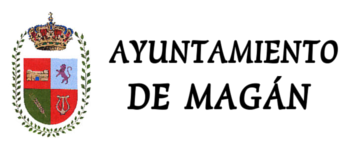 INSCRIPCIONESFECHA DE INSCRIPCIÓN:El plazo comienza el 3 de Septiembre de 2018.FORMA DE INSCRIPCIÓN:La solicitud de plaza, deberá realizarse rellenando las hojas de solicitud de inscripción en los lugares habilitados por el Ayuntamiento.LUGAR Y HORARIO DE INSCRIPCIÓN:Pabellón Municipal: 10:00 a 14:00 / Teléfono contacto: 618226807 INICIO ACTIVIDADES Y GRUPOS:- Las actividades darán comienzo el 1 de Octubre de 2018 hasta el 31 Mayo de 2019.- Los grupos se formarán al comienzo de las actividades dependiendo del número de inscritos en cada actividad.- Las actividades que se realicen en el exterior, dependen de la meteorología. El Ayuntamiento no se responsabilizará de las clases que no puedan desarrollarse por esta razón.